<Company Name>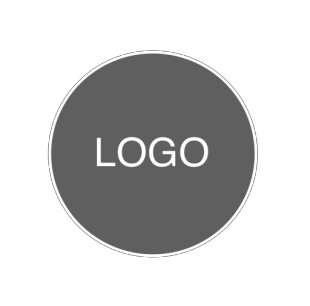 <123 Street Address, City, State, Zip/Post><Website, Email Address><Phone Number>BILL TO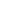 <Contact Name><Client Company Name><Address><Phone, Email>PROJECT DETAILS<Project Name>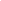 <Project Details>Invoice Date: 11/11/11Due Date: 12/12/12SUBTOTAL	0.00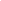 DISCOUNT	0.00Thank you for your business!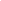 SUBTOTAL LESS DISCOUNT	0.00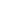 TAX RATE	0.00%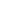 TOTAL TAX	0.00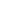 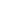 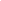 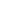  Terms & Instructions 	<Add payment instructions here, e.g: bank, paypal...><Add terms here, e.g: warranty, returns policy...>DESCRIPTION	HOURSDESCRIPTION	HOURSRATETOTAL0.000.000.000.000.000.000.000.000.000.000.00